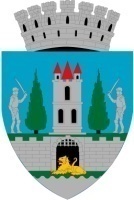 Kereskényi Gábor, primar al Municipiului Satu Mare,În temeiul prevederilor art. 136 alin. (1) din O.U.G. nr. 57/2019 privind Codul Administrativ, cu modificările și completările ulterioare, inițiez proiectul de hotărâre privind aprobarea documentației de avizare a lucrărilor de intervenție și a indicatorilor tehnico-economici, pentru obiectivul de investiții „REABILITARE BLOC DE LOCUINȚE SOCIALE PE STRADA OSTROVULUI NR. 2/CD”, din Municipiul Satu Mare, județul Satu Mare, proiect în susținerea căruia formulez următorulReferat de aprobareObiectivul general de utilitate publică al documentației de avizare a lucrărilor de intervenție constă în refuncționalizarea clădirii existente a blocului de locuințe cu regim de înălțime Subsol tehnic+Parter+4Etaje situat pe strada Ostrovului nr. 2/CD.Prin aprobarea documentației de avizare a lucrărilor de intervenție și a indicatorilor tehnico-economici la obiectivul de investiție „REABILITARE BLOC DE LOCUINȚE SOCIALE PE STRADA OSTROVULUI NR. 2/CD” din Municipiul Satu Mare, județul Satu Mare, documentația va putea fi utilizată pentru faza de proiectare și execuție.Având în vedere cele expuse mai sus, ținând seama de prevederile art. 41 și                  art. 44 alin. (1) din Legea nr. 273/2006 privind finanțele publice locale, cu modificările și completările ulterioare, cu referire la cheltuielile de investiții și aprobarea documentațiilor tehnico-economice ale obiectivelor de investiții,Raportat la prevederile  art. 129 alin (4) lit. d) din O.U.G. 57/2019 privind Codul administrativ, cu modificările și completările ulterioare, potrivit cărora consiliul local aprobă, la propunerea primarului, documentațiile tehnico-economice pentru lucrările de investiții de interes local,  Propun spre dezbatere și aprobare Consiliului Local al Municipiului Satu Mare Proiectul de hotărâre privind aprobarea documentației de avizare a lucrărilor de intervenție și a indicatorilor tehnico-economici, pentru obiectivul de investiții „REABILITARE BLOC DE LOCUINȚE SOCIALE PE STRADA OSTROVULUI NR. 2/CD” din Municipiul Satu Mare, județul Satu Mare, în forma prezentată de executiv.INIŢIATOR PROIECTPRIMARKereskényi GáborÎntocmit în 2 ex.Ing. Giurgiu Radu Mircea